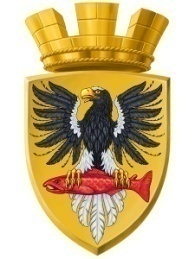 Р О С С И Й С К А Я  Ф Е Д Е Р А Ц И ЯКАМЧАТСКИЙ КРАЙП О С Т А Н О В Л Е Н И ЕАДМИНИСТРАЦИИ ЕЛИЗОВСКОГО ГОРОДСКОГО ПОСЕЛЕНИЯОт 03.08.2018 года                                                                                                             № 1104-п         г.ЕлизовоО размещении в федеральной информационной адресной системе сведений об адресах присвоенных объектам адресации – помещениям в многоквартирном жилом доме            № 9 по ул. Набережная в г. Елизово	Руководствуясь ч.3 ст.5 и ч.3 ст.9 Федерального закона от 28.12.2013        № 443-ФЗ «О федеральной информационной адресной системе и о внесении изменений в Федеральный закон «Об общих принципах организации местного самоуправления в Российской Федерации», ст. 14 Федерального закона от 06.10.2003 № 131-ФЗ «Об общих принципах организации местного самоуправления в РФ», Уставом Елизовского городского поселения, Приказом Минфина России от 05.11.2015 № 171н «Об утверждении Перечня элементов планировочной структуры, элементов улично-дорожной сети, элементов объектов адресации, типов зданий (сооружений), помещений, используемых в качестве реквизитов адреса, и Правил сокращенного наименования адресообразующих элементов», в целях актуализации информации в федеральной информационной адресной системе,ПОСТАНОВЛЯЮ:1. Разместить в федеральной информационной адресной системе сведения об адресах, присвоенных объектам адресации - помещениям в многоквартирном жилом доме № 9 по ул. Набережная в г. Елизово, ранее не размещенные в государственном адресном реестре, согласно приложению к настоящему постановлению.2. Направить данное постановление в федеральную информационную адресную систему для внесения сведений установленных данным постановлением.Управлению делами администрации Елизовского городского поселения опубликовать (обнародовать) настоящее постановление в средствах массовой информации и разместить в информационно-телекоммуникационной сети «Интернет» на официальном сайте администрации Елизовского городского поселения.Контроль за исполнением настоящего постановления возложить на руководителя Управления архитектуры и градостроительства администрации Елизовского городского поселения.ВрИО Главы администрации Елизовского городского поселения                                                    Д.Б. ЩипицынПриложение к постановлению администрации Елизовского городского поселенияот 03.08.2018 № 1104-пПомещение,с кадастровым номером 41:05:0101001:3780:с кадастровым номером 41:05:0101001:3780:с кадастровым номером 41:05:0101001:3780:с кадастровым номером 41:05:0101001:3780:Россия,Камчатский край,Камчатский край,Елизовский муниципальный район,Елизовский муниципальный район,Елизовский муниципальный район,Елизовский муниципальный район,Елизовское городское поселение,Елизовское городское поселение,Елизовское городское поселение,Елизово г.,Набережная ул.,Набережная ул.,д. 9,кв.1.кв.1.кв.1.кв.1.кв.1.Помещение,с кадастровым номером 41:05:0101001:3781:с кадастровым номером 41:05:0101001:3781:с кадастровым номером 41:05:0101001:3781:с кадастровым номером 41:05:0101001:3781:Россия,Камчатский край,Камчатский край,Елизовский муниципальный район,Елизовский муниципальный район,Елизовский муниципальный район,Елизовский муниципальный район,Елизовское городское поселение,Елизовское городское поселение,Елизовское городское поселение,Елизово г.,Набережная ул.,Набережная ул.,д. 9,кв.2.кв.2.кв.2.кв.2.кв.2.Помещение,с кадастровым номером 41:05:0101001:3782:с кадастровым номером 41:05:0101001:3782:с кадастровым номером 41:05:0101001:3782:с кадастровым номером 41:05:0101001:3782:Россия,Камчатский край,Камчатский край,Елизовский муниципальный район,Елизовский муниципальный район,Елизовский муниципальный район,Елизовский муниципальный район,Елизовское городское поселение,Елизовское городское поселение,Елизовское городское поселение,Елизово г.,Набережная ул.,Набережная ул.,д. 9,кв.3.кв.3.кв.3.кв.3.кв.3.Помещение,с кадастровым номером 41:05:0101001:3783:с кадастровым номером 41:05:0101001:3783:с кадастровым номером 41:05:0101001:3783:с кадастровым номером 41:05:0101001:3783:Россия,Камчатский край,Камчатский край,Елизовский муниципальный район,Елизовский муниципальный район,Елизовский муниципальный район,Елизовский муниципальный район,Елизовское городское поселение,Елизовское городское поселение,Елизовское городское поселение,Елизово г.,Набережная ул.,Набережная ул.,д. 9,кв.4.кв.4.кв.4.кв.4.кв.4.Помещение,с кадастровым номером 41:05:0101001:3796:с кадастровым номером 41:05:0101001:3796:с кадастровым номером 41:05:0101001:3796:с кадастровым номером 41:05:0101001:3796:Россия,Камчатский край,Камчатский край,Елизовский муниципальный район,Елизовский муниципальный район,Елизовский муниципальный район,Елизовский муниципальный район,Елизовское городское поселение,Елизовское городское поселение,Елизовское городское поселение,Елизово г.,Набережная ул.,Набережная ул.,д. 9,кв.5.кв.5.кв.5.кв.5.кв.5.Помещение,с кадастровым номером 41:05:0101001:3797:с кадастровым номером 41:05:0101001:3797:с кадастровым номером 41:05:0101001:3797:с кадастровым номером 41:05:0101001:3797:Россия,Камчатский край,Камчатский край,Елизовский муниципальный район,Елизовский муниципальный район,Елизовский муниципальный район,Елизовский муниципальный район,Елизовское городское поселение,Елизовское городское поселение,Елизовское городское поселение,Елизово г.,Набережная ул.,Набережная ул.,д. 9,кв.6.кв.6.кв.6.кв.6.кв.6.Помещение,с кадастровым номером 41:05:0101001:3798:с кадастровым номером 41:05:0101001:3798:с кадастровым номером 41:05:0101001:3798:с кадастровым номером 41:05:0101001:3798:Россия,Камчатский край,Камчатский край,Елизовский муниципальный район,Елизовский муниципальный район,Елизовский муниципальный район,Елизовский муниципальный район,Елизовское городское поселение,Елизовское городское поселение,Елизовское городское поселение,Елизово г.,Набережная ул.,Набережная ул.,д. 9,кв.7.кв.7.кв.7.кв.7.кв.7.Помещение,с кадастровым номером 41:05:0101001:3799:с кадастровым номером 41:05:0101001:3799:с кадастровым номером 41:05:0101001:3799:с кадастровым номером 41:05:0101001:3799:Россия,Камчатский край,Камчатский край,Елизовский муниципальный район,Елизовский муниципальный район,Елизовский муниципальный район,Елизовский муниципальный район,Елизовское городское поселение,Елизовское городское поселение,Елизовское городское поселение,Елизово г.,Набережная ул.,Набережная ул.,д. 9,кв.8.кв.8.кв.8.кв.8.кв.8.Помещение,с кадастровым номером 41:05:0101001:3812:с кадастровым номером 41:05:0101001:3812:с кадастровым номером 41:05:0101001:3812:с кадастровым номером 41:05:0101001:3812:Россия,Камчатский край,Камчатский край,Елизовский муниципальный район,Елизовский муниципальный район,Елизовский муниципальный район,Елизовский муниципальный район,Елизовское городское поселение,Елизовское городское поселение,Елизовское городское поселение,Елизово г.,Набережная ул.,Набережная ул.,д. 9,кв.9.кв.9.кв.9.кв.9.кв.9.Помещение,с кадастровым номером 41:05:0101001:3813:с кадастровым номером 41:05:0101001:3813:с кадастровым номером 41:05:0101001:3813:с кадастровым номером 41:05:0101001:3813:Россия,Камчатский край,Камчатский край,Елизовский муниципальный район,Елизовский муниципальный район,Елизовский муниципальный район,Елизовский муниципальный район,Елизовское городское поселение,Елизовское городское поселение,Елизовское городское поселение,Елизово г.,Набережная ул.,Набережная ул.,д. 9,кв.10.кв.10.кв.10.кв.10.кв.10.Помещение,с кадастровым номером 41:05:0101001:3814:с кадастровым номером 41:05:0101001:3814:с кадастровым номером 41:05:0101001:3814:с кадастровым номером 41:05:0101001:3814:Россия,Камчатский край,Камчатский край,Елизовский муниципальный район,Елизовский муниципальный район,Елизовский муниципальный район,Елизовский муниципальный район,Елизовское городское поселение,Елизовское городское поселение,Елизовское городское поселение,Елизово г.,Набережная ул.,Набережная ул.,д. 9,кв.11.кв.11.кв.11.кв.11.кв.11.Помещение,с кадастровым номером 41:05:0101001:3815:с кадастровым номером 41:05:0101001:3815:с кадастровым номером 41:05:0101001:3815:с кадастровым номером 41:05:0101001:3815:Россия,Камчатский край,Камчатский край,Елизовский муниципальный район,Елизовский муниципальный район,Елизовский муниципальный район,Елизовский муниципальный район,Елизовское городское поселение,Елизовское городское поселение,Елизовское городское поселение,Елизово г.,Набережная ул.,Набережная ул.,д. 9,кв.12.кв.12.кв.12.кв.12.кв.12.Помещение,с кадастровым номером 41:05:0101001:3828:с кадастровым номером 41:05:0101001:3828:с кадастровым номером 41:05:0101001:3828:с кадастровым номером 41:05:0101001:3828:Россия,Камчатский край,Камчатский край,Елизовский муниципальный район,Елизовский муниципальный район,Елизовский муниципальный район,Елизовский муниципальный район,Елизовское городское поселение,Елизовское городское поселение,Елизовское городское поселение,Елизово г.,Набережная ул.,Набережная ул.,д. 9,кв.13.кв.13.кв.13.кв.13.кв.13.Помещение,с кадастровым номером 41:05:0101001:3829:с кадастровым номером 41:05:0101001:3829:с кадастровым номером 41:05:0101001:3829:с кадастровым номером 41:05:0101001:3829:Россия,Камчатский край,Камчатский край,Елизовский муниципальный район,Елизовский муниципальный район,Елизовский муниципальный район,Елизовский муниципальный район,Елизовское городское поселение,Елизовское городское поселение,Елизовское городское поселение,Елизово г.,Набережная ул.,Набережная ул.,д. 9,кв.14.кв.14.кв.14.кв.14.кв.14.Помещение,с кадастровым номером 41:05:0101001:3830:с кадастровым номером 41:05:0101001:3830:с кадастровым номером 41:05:0101001:3830:с кадастровым номером 41:05:0101001:3830:Россия,Камчатский край,Камчатский край,Елизовский муниципальный район,Елизовский муниципальный район,Елизовский муниципальный район,Елизовский муниципальный район,Елизовское городское поселение,Елизовское городское поселение,Елизовское городское поселение,Елизово г.,Набережная ул.,Набережная ул.,д. 9,кв.15.кв.15.кв.15.кв.15.кв.15.Помещение,с кадастровым номером 41:05:0101001:3831:с кадастровым номером 41:05:0101001:3831:с кадастровым номером 41:05:0101001:3831:с кадастровым номером 41:05:0101001:3831:Россия,Камчатский край,Камчатский край,Елизовский муниципальный район,Елизовский муниципальный район,Елизовский муниципальный район,Елизовский муниципальный район,Елизовское городское поселение,Елизовское городское поселение,Елизовское городское поселение,Елизово г.,Набережная ул.,Набережная ул.,д. 9,кв.16.кв.16.кв.16.кв.16.кв.16.Помещение,с кадастровым номером 41:05:0101001:3784:с кадастровым номером 41:05:0101001:3784:с кадастровым номером 41:05:0101001:3784:с кадастровым номером 41:05:0101001:3784:Россия,Камчатский край,Камчатский край,Елизовский муниципальный район,Елизовский муниципальный район,Елизовский муниципальный район,Елизовский муниципальный район,Елизовское городское поселение,Елизовское городское поселение,Елизовское городское поселение,Елизово г.,Набережная ул.,Набережная ул.,д. 9,кв.17.кв.17.кв.17.кв.17.кв.17.Помещение,с кадастровым номером 41:05:0101001:3785:с кадастровым номером 41:05:0101001:3785:с кадастровым номером 41:05:0101001:3785:с кадастровым номером 41:05:0101001:3785:Россия,Камчатский край,Камчатский край,Елизовский муниципальный район,Елизовский муниципальный район,Елизовский муниципальный район,Елизовский муниципальный район,Елизовское городское поселение,Елизовское городское поселение,Елизовское городское поселение,Елизово г.,Набережная ул.,Набережная ул.,д. 9,кв.18.кв.18.кв.18.кв.18.кв.18.Помещение,с кадастровым номером 41:05:0101001:3786:с кадастровым номером 41:05:0101001:3786:с кадастровым номером 41:05:0101001:3786:с кадастровым номером 41:05:0101001:3786:Россия,Камчатский край,Камчатский край,Елизовский муниципальный район,Елизовский муниципальный район,Елизовский муниципальный район,Елизовский муниципальный район,Елизовское городское поселение,Елизовское городское поселение,Елизовское городское поселение,Елизово г.,Набережная ул.,Набережная ул.,д. 9,кв.19.кв.19.кв.19.кв.19.кв.19.Помещение,с кадастровым номером 41:05:0101001:3787:с кадастровым номером 41:05:0101001:3787:с кадастровым номером 41:05:0101001:3787:с кадастровым номером 41:05:0101001:3787:Россия,Камчатский край,Камчатский край,Елизовский муниципальный район,Елизовский муниципальный район,Елизовский муниципальный район,Елизовский муниципальный район,Елизовское городское поселение,Елизовское городское поселение,Елизовское городское поселение,Елизово г.,Набережная ул.,Набережная ул.,д. 9,кв.20.кв.20.кв.20.кв.20.кв.20.Помещение,с кадастровым номером 41:05:0101001:3800:с кадастровым номером 41:05:0101001:3800:с кадастровым номером 41:05:0101001:3800:с кадастровым номером 41:05:0101001:3800:Россия,Камчатский край,Камчатский край,Елизовский муниципальный район,Елизовский муниципальный район,Елизовский муниципальный район,Елизовский муниципальный район,Елизовское городское поселение,Елизовское городское поселение,Елизовское городское поселение,Елизово г.,Набережная ул.,Набережная ул.,д. 9,кв.21.кв.21.кв.21.кв.21.кв.21.Помещение,с кадастровым номером 41:05:0101001:3801:с кадастровым номером 41:05:0101001:3801:с кадастровым номером 41:05:0101001:3801:с кадастровым номером 41:05:0101001:3801:Россия,Камчатский край,Камчатский край,Елизовский муниципальный район,Елизовский муниципальный район,Елизовский муниципальный район,Елизовский муниципальный район,Елизовское городское поселение,Елизовское городское поселение,Елизовское городское поселение,Елизово г.,Набережная ул.,Набережная ул.,д. 9,кв.22.кв.22.кв.22.кв.22.кв.22.Помещение,с кадастровым номером 41:05:0101001:3802:с кадастровым номером 41:05:0101001:3802:с кадастровым номером 41:05:0101001:3802:с кадастровым номером 41:05:0101001:3802:Россия,Камчатский край,Камчатский край,Елизовский муниципальный район,Елизовский муниципальный район,Елизовский муниципальный район,Елизовский муниципальный район,Елизовское городское поселение,Елизовское городское поселение,Елизовское городское поселение,Елизово г.,Набережная ул.,Набережная ул.,д. 9,кв.23.кв.23.кв.23.кв.23.кв.23.Помещение,с кадастровым номером 41:05:0101001:3803:с кадастровым номером 41:05:0101001:3803:с кадастровым номером 41:05:0101001:3803:с кадастровым номером 41:05:0101001:3803:Россия,Камчатский край,Камчатский край,Елизовский муниципальный район,Елизовский муниципальный район,Елизовский муниципальный район,Елизовский муниципальный район,Елизовское городское поселение,Елизовское городское поселение,Елизовское городское поселение,Елизово г.,Набережная ул.,Набережная ул.,д. 9,кв.24.кв.24.кв.24.кв.24.кв.24.Помещение,с кадастровым номером 41:05:0101001:3816:с кадастровым номером 41:05:0101001:3816:с кадастровым номером 41:05:0101001:3816:с кадастровым номером 41:05:0101001:3816:Россия,Камчатский край,Камчатский край,Елизовский муниципальный район,Елизовский муниципальный район,Елизовский муниципальный район,Елизовский муниципальный район,Елизовское городское поселение,Елизовское городское поселение,Елизовское городское поселение,Елизово г.,Набережная ул.,Набережная ул.,д. 9,кв.25.кв.25.кв.25.кв.25.кв.25.Помещение,с кадастровым номером 41:05:0101001:3817:с кадастровым номером 41:05:0101001:3817:с кадастровым номером 41:05:0101001:3817:с кадастровым номером 41:05:0101001:3817:Россия,Камчатский край,Камчатский край,Елизовский муниципальный район,Елизовский муниципальный район,Елизовский муниципальный район,Елизовский муниципальный район,Елизовское городское поселение,Елизовское городское поселение,Елизовское городское поселение,Елизово г.,Набережная ул.,Набережная ул.,д. 9,кв.26.кв.26.кв.26.кв.26.кв.26.Помещение,с кадастровым номером 41:05:0101001:3818:с кадастровым номером 41:05:0101001:3818:с кадастровым номером 41:05:0101001:3818:с кадастровым номером 41:05:0101001:3818:Россия,Камчатский край,Камчатский край,Елизовский муниципальный район,Елизовский муниципальный район,Елизовский муниципальный район,Елизовский муниципальный район,Елизовское городское поселение,Елизовское городское поселение,Елизовское городское поселение,Елизово г.,Набережная ул.,Набережная ул.,д. 9,кв.27.кв.27.кв.27.кв.27.кв.27.Помещение,с кадастровым номером 41:05:0101001:3819:с кадастровым номером 41:05:0101001:3819:с кадастровым номером 41:05:0101001:3819:с кадастровым номером 41:05:0101001:3819:Россия,Камчатский край,Камчатский край,Елизовский муниципальный район,Елизовский муниципальный район,Елизовский муниципальный район,Елизовский муниципальный район,Елизовское городское поселение,Елизовское городское поселение,Елизовское городское поселение,Елизово г.,Набережная ул.,Набережная ул.,д. 9,кв.28.кв.28.кв.28.кв.28.кв.28.Помещение,с кадастровым номером 41:05:0101001:3832:с кадастровым номером 41:05:0101001:3832:с кадастровым номером 41:05:0101001:3832:с кадастровым номером 41:05:0101001:3832:Россия,Камчатский край,Камчатский край,Елизовский муниципальный район,Елизовский муниципальный район,Елизовский муниципальный район,Елизовский муниципальный район,Елизовское городское поселение,Елизовское городское поселение,Елизовское городское поселение,Елизово г.,Набережная ул.,Набережная ул.,д. 9,кв.29.кв.29.кв.29.кв.29.кв.29.Помещение,с кадастровым номером 41:05:0101001:3833:с кадастровым номером 41:05:0101001:3833:с кадастровым номером 41:05:0101001:3833:с кадастровым номером 41:05:0101001:3833:Россия,Камчатский край,Камчатский край,Елизовский муниципальный район,Елизовский муниципальный район,Елизовский муниципальный район,Елизовский муниципальный район,Елизовское городское поселение,Елизовское городское поселение,Елизовское городское поселение,Елизово г.,Набережная ул.,Набережная ул.,д. 9,кв.30.кв.30.кв.30.кв.30.кв.30.Помещение,с кадастровым номером 41:05:0101001:3834:с кадастровым номером 41:05:0101001:3834:с кадастровым номером 41:05:0101001:3834:с кадастровым номером 41:05:0101001:3834:Россия,Камчатский край,Камчатский край,Елизовский муниципальный район,Елизовский муниципальный район,Елизовский муниципальный район,Елизовский муниципальный район,Елизовское городское поселение,Елизовское городское поселение,Елизовское городское поселение,Елизово г.,Набережная ул.,Набережная ул.,д. 9,кв.31.кв.31.кв.31.кв.31.кв.31.Помещение,с кадастровым номером 41:05:0101001:3835:с кадастровым номером 41:05:0101001:3835:с кадастровым номером 41:05:0101001:3835:с кадастровым номером 41:05:0101001:3835:Россия,Камчатский край,Камчатский край,Елизовский муниципальный район,Елизовский муниципальный район,Елизовский муниципальный район,Елизовский муниципальный район,Елизовское городское поселение,Елизовское городское поселение,Елизовское городское поселение,Елизово г.,Набережная ул.,Набережная ул.,д. 9,кв.32.кв.32.кв.32.кв.32.кв.32.Помещение,с кадастровым номером 41:05:0101001:3788:с кадастровым номером 41:05:0101001:3788:с кадастровым номером 41:05:0101001:3788:с кадастровым номером 41:05:0101001:3788:Россия,Камчатский край,Камчатский край,Елизовский муниципальный район,Елизовский муниципальный район,Елизовский муниципальный район,Елизовский муниципальный район,Елизовское городское поселение,Елизовское городское поселение,Елизовское городское поселение,Елизово г.,Набережная ул.,Набережная ул.,д. 9,кв.33.кв.33.кв.33.кв.33.кв.33.Помещение,с кадастровым номером 41:05:0101001:3789:с кадастровым номером 41:05:0101001:3789:с кадастровым номером 41:05:0101001:3789:с кадастровым номером 41:05:0101001:3789:Россия,Камчатский край,Камчатский край,Елизовский муниципальный район,Елизовский муниципальный район,Елизовский муниципальный район,Елизовский муниципальный район,Елизовское городское поселение,Елизовское городское поселение,Елизовское городское поселение,Елизово г.,Набережная ул.,Набережная ул.,д. 9,кв.34.кв.34.кв.34.кв.34.кв.34.Помещение,с кадастровым номером 41:05:0101001:3790:с кадастровым номером 41:05:0101001:3790:с кадастровым номером 41:05:0101001:3790:с кадастровым номером 41:05:0101001:3790:Россия,Камчатский край,Камчатский край,Елизовский муниципальный район,Елизовский муниципальный район,Елизовский муниципальный район,Елизовский муниципальный район,Елизовское городское поселение,Елизовское городское поселение,Елизовское городское поселение,Елизово г.,Набережная ул.,Набережная ул.,д. 9,кв.35.кв.35.кв.35.кв.35.кв.35.Помещение,с кадастровым номером 41:05:0101001:3791:с кадастровым номером 41:05:0101001:3791:с кадастровым номером 41:05:0101001:3791:с кадастровым номером 41:05:0101001:3791:Россия,Камчатский край,Камчатский край,Елизовский муниципальный район,Елизовский муниципальный район,Елизовский муниципальный район,Елизовский муниципальный район,Елизовское городское поселение,Елизовское городское поселение,Елизовское городское поселение,Елизово г.,Набережная ул.,Набережная ул.,д. 9,кв.36.кв.36.кв.36.кв.36.кв.36.Помещение,с кадастровым номером 41:05:0101001:3804:с кадастровым номером 41:05:0101001:3804:с кадастровым номером 41:05:0101001:3804:с кадастровым номером 41:05:0101001:3804:Россия,Камчатский край,Камчатский край,Елизовский муниципальный район,Елизовский муниципальный район,Елизовский муниципальный район,Елизовский муниципальный район,Елизовское городское поселение,Елизовское городское поселение,Елизовское городское поселение,Елизово г.,Набережная ул.,Набережная ул.,д. 9,кв.37.кв.37.кв.37.кв.37.кв.37.Помещение,с кадастровым номером 41:05:0101001:3805:с кадастровым номером 41:05:0101001:3805:с кадастровым номером 41:05:0101001:3805:с кадастровым номером 41:05:0101001:3805:Россия,Камчатский край,Камчатский край,Елизовский муниципальный район,Елизовский муниципальный район,Елизовский муниципальный район,Елизовский муниципальный район,Елизовское городское поселение,Елизовское городское поселение,Елизовское городское поселение,Елизово г.,Набережная ул.,Набережная ул.,д. 9,кв.38.кв.38.кв.38.кв.38.кв.38.Помещение,с кадастровым номером 41:05:0101001:3806:с кадастровым номером 41:05:0101001:3806:с кадастровым номером 41:05:0101001:3806:с кадастровым номером 41:05:0101001:3806:Россия,Камчатский край,Камчатский край,Елизовский муниципальный район,Елизовский муниципальный район,Елизовский муниципальный район,Елизовский муниципальный район,Елизовское городское поселение,Елизовское городское поселение,Елизовское городское поселение,Елизово г.,Набережная ул.,Набережная ул.,д. 9,кв.39.кв.39.кв.39.кв.39.кв.39.Помещение,с кадастровым номером 41:05:0101001:3807:с кадастровым номером 41:05:0101001:3807:с кадастровым номером 41:05:0101001:3807:с кадастровым номером 41:05:0101001:3807:Россия,Камчатский край,Камчатский край,Елизовский муниципальный район,Елизовский муниципальный район,Елизовский муниципальный район,Елизовский муниципальный район,Елизовское городское поселение,Елизовское городское поселение,Елизовское городское поселение,Елизово г.,Набережная ул.,Набережная ул.,д. 9,кв.40.кв.40.кв.40.кв.40.кв.40.Помещение,с кадастровым номером 41:05:0101001:3822:с кадастровым номером 41:05:0101001:3822:с кадастровым номером 41:05:0101001:3822:с кадастровым номером 41:05:0101001:3822:Россия,Камчатский край,Камчатский край,Елизовский муниципальный район,Елизовский муниципальный район,Елизовский муниципальный район,Елизовский муниципальный район,Елизовское городское поселение,Елизовское городское поселение,Елизовское городское поселение,Елизово г.,Набережная ул.,Набережная ул.,д. 9,кв.41.кв.41.кв.41.кв.41.кв.41.Помещение,с кадастровым номером 41:05:0101001:3823:с кадастровым номером 41:05:0101001:3823:с кадастровым номером 41:05:0101001:3823:с кадастровым номером 41:05:0101001:3823:Россия,Камчатский край,Камчатский край,Елизовский муниципальный район,Елизовский муниципальный район,Елизовский муниципальный район,Елизовский муниципальный район,Елизовское городское поселение,Елизовское городское поселение,Елизовское городское поселение,Елизово г.,Набережная ул.,Набережная ул.,д. 9,кв.42.кв.42.кв.42.кв.42.кв.42.Помещение,с кадастровым номером 41:05:0101001:3821:с кадастровым номером 41:05:0101001:3821:с кадастровым номером 41:05:0101001:3821:с кадастровым номером 41:05:0101001:3821:Россия,Камчатский край,Камчатский край,Елизовский муниципальный район,Елизовский муниципальный район,Елизовский муниципальный район,Елизовский муниципальный район,Елизовское городское поселение,Елизовское городское поселение,Елизовское городское поселение,Елизово г.,Набережная ул.,Набережная ул.,д. 9,кв.43.кв.43.кв.43.кв.43.кв.43.Помещение,с кадастровым номером 41:05:0101001:3820:с кадастровым номером 41:05:0101001:3820:с кадастровым номером 41:05:0101001:3820:с кадастровым номером 41:05:0101001:3820:Россия,Камчатский край,Камчатский край,Елизовский муниципальный район,Елизовский муниципальный район,Елизовский муниципальный район,Елизовский муниципальный район,Елизовское городское поселение,Елизовское городское поселение,Елизовское городское поселение,Елизово г.,Набережная ул.,Набережная ул.,д. 9,кв.44.кв.44.кв.44.кв.44.кв.44.Помещение,с кадастровым номером 41:05:0101001:3836:с кадастровым номером 41:05:0101001:3836:с кадастровым номером 41:05:0101001:3836:с кадастровым номером 41:05:0101001:3836:Россия,Камчатский край,Камчатский край,Елизовский муниципальный район,Елизовский муниципальный район,Елизовский муниципальный район,Елизовский муниципальный район,Елизовское городское поселение,Елизовское городское поселение,Елизовское городское поселение,Елизово г.,Набережная ул.,Набережная ул.,д. 9,кв.45.кв.45.кв.45.кв.45.кв.45.Помещение,с кадастровым номером 41:05:0101001:3837:с кадастровым номером 41:05:0101001:3837:с кадастровым номером 41:05:0101001:3837:с кадастровым номером 41:05:0101001:3837:Россия,Камчатский край,Камчатский край,Елизовский муниципальный район,Елизовский муниципальный район,Елизовский муниципальный район,Елизовский муниципальный район,Елизовское городское поселение,Елизовское городское поселение,Елизовское городское поселение,Елизово г.,Набережная ул.,Набережная ул.,д. 9,кв.46.кв.46.кв.46.кв.46.кв.46.Помещение,с кадастровым номером 41:05:0101001:3838:с кадастровым номером 41:05:0101001:3838:с кадастровым номером 41:05:0101001:3838:с кадастровым номером 41:05:0101001:3838:Россия,Камчатский край,Камчатский край,Елизовский муниципальный район,Елизовский муниципальный район,Елизовский муниципальный район,Елизовский муниципальный район,Елизовское городское поселение,Елизовское городское поселение,Елизовское городское поселение,Елизово г.,Набережная ул.,Набережная ул.,д. 9,кв.47.кв.47.кв.47.кв.47.кв.47.Помещение,с кадастровым номером 41:05:0101001:3839:с кадастровым номером 41:05:0101001:3839:с кадастровым номером 41:05:0101001:3839:с кадастровым номером 41:05:0101001:3839:Россия,Камчатский край,Камчатский край,Елизовский муниципальный район,Елизовский муниципальный район,Елизовский муниципальный район,Елизовский муниципальный район,Елизовское городское поселение,Елизовское городское поселение,Елизовское городское поселение,Елизово г.,Набережная ул.,Набережная ул.,д. 9,кв.48.кв.48.кв.48.кв.48.кв.48.Помещение,с кадастровым номером 41:05:0101001:3792:с кадастровым номером 41:05:0101001:3792:с кадастровым номером 41:05:0101001:3792:с кадастровым номером 41:05:0101001:3792:Россия,Камчатский край,Камчатский край,Елизовский муниципальный район,Елизовский муниципальный район,Елизовский муниципальный район,Елизовский муниципальный район,Елизовское городское поселение,Елизовское городское поселение,Елизовское городское поселение,Елизово г.,Набережная ул.,Набережная ул.,д. 9,кв.49.кв.49.кв.49.кв.49.кв.49.Помещение,с кадастровым номером 41:05:0101001:3793:с кадастровым номером 41:05:0101001:3793:с кадастровым номером 41:05:0101001:3793:с кадастровым номером 41:05:0101001:3793:Россия,Камчатский край,Камчатский край,Елизовский муниципальный район,Елизовский муниципальный район,Елизовский муниципальный район,Елизовский муниципальный район,Елизовское городское поселение,Елизовское городское поселение,Елизовское городское поселение,Елизово г.,Набережная ул.,Набережная ул.,д. 9,кв.50.кв.50.кв.50.кв.50.кв.50.Помещение,с кадастровым номером 41:05:0101001:3794:с кадастровым номером 41:05:0101001:3794:с кадастровым номером 41:05:0101001:3794:с кадастровым номером 41:05:0101001:3794:Россия,Камчатский край,Камчатский край,Елизовский муниципальный район,Елизовский муниципальный район,Елизовский муниципальный район,Елизовский муниципальный район,Елизовское городское поселение,Елизовское городское поселение,Елизовское городское поселение,Елизово г.,Набережная ул.,Набережная ул.,д. 9,кв.51.кв.51.кв.51.кв.51.кв.51.Помещение,с кадастровым номером 41:05:0101001:3795:с кадастровым номером 41:05:0101001:3795:с кадастровым номером 41:05:0101001:3795:с кадастровым номером 41:05:0101001:3795:Россия,Камчатский край,Камчатский край,Елизовский муниципальный район,Елизовский муниципальный район,Елизовский муниципальный район,Елизовский муниципальный район,Елизовское городское поселение,Елизовское городское поселение,Елизовское городское поселение,Елизово г.,Набережная ул.,Набережная ул.,д. 9,кв.52.кв.52.кв.52.кв.52.кв.52.Помещение,с кадастровым номером 41:05:0101001:3808:с кадастровым номером 41:05:0101001:3808:с кадастровым номером 41:05:0101001:3808:с кадастровым номером 41:05:0101001:3808:Россия,Камчатский край,Камчатский край,Елизовский муниципальный район,Елизовский муниципальный район,Елизовский муниципальный район,Елизовский муниципальный район,Елизовское городское поселение,Елизовское городское поселение,Елизовское городское поселение,Елизово г.,Набережная ул.,Набережная ул.,д. 9,кв.53.кв.53.кв.53.кв.53.кв.53.Помещение,с кадастровым номером 41:05:0101001:3809:с кадастровым номером 41:05:0101001:3809:с кадастровым номером 41:05:0101001:3809:с кадастровым номером 41:05:0101001:3809:Россия,Камчатский край,Камчатский край,Елизовский муниципальный район,Елизовский муниципальный район,Елизовский муниципальный район,Елизовский муниципальный район,Елизовское городское поселение,Елизовское городское поселение,Елизовское городское поселение,Елизово г.,Набережная ул.,Набережная ул.,д. 9,кв.54.кв.54.кв.54.кв.54.кв.54.Помещение,с кадастровым номером 41:05:0101001:3810:с кадастровым номером 41:05:0101001:3810:с кадастровым номером 41:05:0101001:3810:с кадастровым номером 41:05:0101001:3810:Россия,Камчатский край,Камчатский край,Елизовский муниципальный район,Елизовский муниципальный район,Елизовский муниципальный район,Елизовский муниципальный район,Елизовское городское поселение,Елизовское городское поселение,Елизовское городское поселение,Елизово г.,Набережная ул.,Набережная ул.,д. 9,кв.55.кв.55.кв.55.кв.55.кв.55.Помещение,с кадастровым номером 41:05:0101001:3811:с кадастровым номером 41:05:0101001:3811:с кадастровым номером 41:05:0101001:3811:с кадастровым номером 41:05:0101001:3811:Россия,Камчатский край,Камчатский край,Елизовский муниципальный район,Елизовский муниципальный район,Елизовский муниципальный район,Елизовский муниципальный район,Елизовское городское поселение,Елизовское городское поселение,Елизовское городское поселение,Елизово г.,Набережная ул.,Набережная ул.,д. 9,кв.56.кв.56.кв.56.кв.56.кв.56.Помещение,с кадастровым номером 41:05:0101001:3824:с кадастровым номером 41:05:0101001:3824:с кадастровым номером 41:05:0101001:3824:с кадастровым номером 41:05:0101001:3824:Россия,Камчатский край,Камчатский край,Елизовский муниципальный район,Елизовский муниципальный район,Елизовский муниципальный район,Елизовский муниципальный район,Елизовское городское поселение,Елизовское городское поселение,Елизовское городское поселение,Елизово г.,Набережная ул.,Набережная ул.,д. 9,кв.57.кв.57.кв.57.кв.57.кв.57.Помещение,с кадастровым номером 41:05:0101001:3825:с кадастровым номером 41:05:0101001:3825:с кадастровым номером 41:05:0101001:3825:с кадастровым номером 41:05:0101001:3825:Россия,Камчатский край,Камчатский край,Елизовский муниципальный район,Елизовский муниципальный район,Елизовский муниципальный район,Елизовский муниципальный район,Елизовское городское поселение,Елизовское городское поселение,Елизовское городское поселение,Елизово г.,Набережная ул.,Набережная ул.,д. 9,кв.58.кв.58.кв.58.кв.58.кв.58.Помещение,с кадастровым номером 41:05:0101001:3826:с кадастровым номером 41:05:0101001:3826:с кадастровым номером 41:05:0101001:3826:с кадастровым номером 41:05:0101001:3826:Россия,Камчатский край,Камчатский край,Елизовский муниципальный район,Елизовский муниципальный район,Елизовский муниципальный район,Елизовский муниципальный район,Елизовское городское поселение,Елизовское городское поселение,Елизовское городское поселение,Елизово г.,Набережная ул.,Набережная ул.,д. 9,кв.59.кв.59.кв.59.кв.59.кв.59.Помещение,с кадастровым номером 41:05:0101001:3827:с кадастровым номером 41:05:0101001:3827:с кадастровым номером 41:05:0101001:3827:с кадастровым номером 41:05:0101001:3827:Россия,Камчатский край,Камчатский край,Елизовский муниципальный район,Елизовский муниципальный район,Елизовский муниципальный район,Елизовский муниципальный район,Елизовское городское поселение,Елизовское городское поселение,Елизовское городское поселение,Елизово г.,Набережная ул.,Набережная ул.,д. 9,кв.60.кв.60.кв.60.кв.60.кв.60.Помещение,с кадастровым номером 41:05:0101001:3840:с кадастровым номером 41:05:0101001:3840:с кадастровым номером 41:05:0101001:3840:с кадастровым номером 41:05:0101001:3840:Россия,Камчатский край,Камчатский край,Елизовский муниципальный район,Елизовский муниципальный район,Елизовский муниципальный район,Елизовский муниципальный район,Елизовское городское поселение,Елизовское городское поселение,Елизовское городское поселение,Елизово г.,Набережная ул.,Набережная ул.,д. 9,кв.61.кв.61.кв.61.кв.61.кв.61.Помещение,с кадастровым номером 41:05:0101001:3841:с кадастровым номером 41:05:0101001:3841:с кадастровым номером 41:05:0101001:3841:с кадастровым номером 41:05:0101001:3841:Россия,Камчатский край,Камчатский край,Елизовский муниципальный район,Елизовский муниципальный район,Елизовский муниципальный район,Елизовский муниципальный район,Елизовское городское поселение,Елизовское городское поселение,Елизовское городское поселение,Елизово г.,Набережная ул.,Набережная ул.,д. 9,кв.62.кв.62.кв.62.кв.62.кв.62.Помещение,с кадастровым номером 41:05:0101001:3842:с кадастровым номером 41:05:0101001:3842:с кадастровым номером 41:05:0101001:3842:с кадастровым номером 41:05:0101001:3842:Россия,Камчатский край,Камчатский край,Елизовский муниципальный район,Елизовский муниципальный район,Елизовский муниципальный район,Елизовский муниципальный район,Елизовское городское поселение,Елизовское городское поселение,Елизовское городское поселение,Елизово г.,Набережная ул.,Набережная ул.,д. 9,кв.63.кв.63.кв.63.кв.63.кв.63.Помещение,с кадастровым номером 41:05:0101001:3843:с кадастровым номером 41:05:0101001:3843:с кадастровым номером 41:05:0101001:3843:с кадастровым номером 41:05:0101001:3843:Россия,Камчатский край,Камчатский край,Елизовский муниципальный район,Елизовский муниципальный район,Елизовский муниципальный район,Елизовский муниципальный район,Елизовское городское поселение,Елизовское городское поселение,Елизовское городское поселение,Елизово г.,Набережная ул.,Набережная ул.,д. 9,кв.64.кв.64.кв.64.кв.64.кв.64.